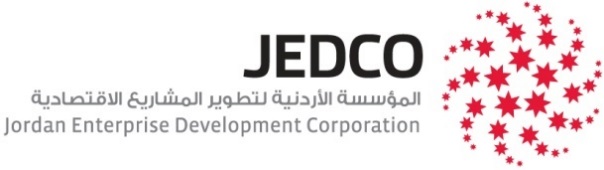 سلطة التعاقد: المؤسسة الأردنية لتطوير المشاريع الاقتصاديةبرنامج دعم الشركات الصناعية من أجل التصدير نموذج طلب منحة/ الجولة الثانيةJEDCO/EMD/R2-2019/JO  الرقم المرجعي:الموعد النهائي لتقديم الطلب النهائي : 2/09/2019 ملاحظة: سوف يتم اختيار الشركات وفقا لنتائج التقييم الاداري والفني للطلبات وبناء على نتائج الزيارات الميدانية. بيانات الاتصال للشركة (الرئيس) مقدمة الطلب:بيانات الاتصال للشركة (المساندة) في التنفيذ: يتم تعبئة هذا الجزء في حالة الطلبات المشتركة فقط.ملاحظة هامة: البرنامج لن يعطي أولوية في التقييم للطلبات المشتركة على حساب الطلبات المنفردة، وان الميزة الوحيدة للطلبات المشتركة هي بسقف قيمة منحة المؤسسة فقط.بيانات الشركة (الرئيس) والشركة (المساندة): قيمة المبيعات للمنتجات الثلاث الرئيسية للشركة (الرئيس) خلال العام 2018:قيمة مبيعات التصدير وفقا للأسواق التصديرية الثلاث للشركة (الرئيس) للعام 2018:تفصيل مبيعات الشركة (الرئيس): يتم تعبئة العامين الماضيين فقط للشركات التي لم يبلغ عمرها ثلاث سنوات.تحليل سعر البيع للمنتج الخاص بفرصة التصدير للشركة (الرئيس):تحليل الطاقة الانتاجية للمنتج الخاص بفرصة التصدير للشركة (الرئيس):تحليل القيمة المضافة للمنتج الخاص بفرصة التصدير للشركة (الرئيس):تحليل الوضع الداخلي للشركة (المساندة) بتنفيذ المشروع: يتم تعبئة هذا الجزء في حالة الطلبات المشتركة فقط.ملخص المشروع:يرجى إتمام الجدول أدناه بحيث لا يتجاوز صفحة واحدة:تفاصيل طلب التقدم للاستفادة من منحة برنامج دعم الشركات الصناعية من أجل التصدير:ملاحظة: يتم الاجابة على الاستفسارات المتلقة بالشركة (المساندة) للطلبات المشتركة فقط.مدى ارتباط المشروع بأهداف الدعوة للاستفادة من منحة البرنامج (صفحة واحدة):تقديم معلومات حول المواضيع التالية:ارتباط المشروع بالأهداف المحددة لدعوة الاستفادة من منحة البرنامج: كيف سيؤدي المشروع للتصدير من قبل الشركة (الرئيس)؟ارتباط المشروع بالاحتياجات والقيود لبلد التصدير/ القطاع المستهدف/ والشريحة المستهدفة: كيف سيؤدي المشروع الى تلبية متطلبات الاسواق التصديرية المستهدفة وتمكين الشركة (الرئيس) من دخول هذه الاسواق أو تعزيز وجودها فيها؟ ملاحظة: سيتم إعطاء الأولوية للطلبات التي تستهدف الأسواق التصديرية غير التقليدية (غير المجاورة والجديدة).كيف سيؤدي المشروع الى تجاوز المعيقات المحتملة أو الحالية التي تواجه الشركة (الرئيس) في بلدان التصدير؟ ارتباط المشروع بالاحتياجات والقيود للشركة مقدمة الطلب/ والمستفيدون النهائيون: كيف سيؤدي المشروع الى تعزيز تنافسية الشركة (الرئيس) ويمكنها من تجاوز المعيقات الحالية بالشركة؟ بما فيها (الالتزام بشروط التسليم، التحويلات البنكية، ...).كيف ستؤدي المشاركة مع الشركة (المساندة) في تنفيذ المشروع الى تعظيم فرص الشركة (الرئيس) بالوصول الى الأسواق التصديرية أو تعزيز وجودها فيها؟ كيف سيساعد المشروع الشركة (المساندة) الى تجاوز المعيقات الحالية التي تواجه الشركة في تمكين الشراكة مع الشركة (الرئيس)؟ تحليل بلد التصدير المستهدف (ثلاث صفحات):تقيم معلومات حول المواضيع التالية المتعلقة بالبلد و/ أو البلدان المستهدفة للتصدير والمنتج المحتمل للتصدير:مبررات اختيار بلد و/أو بلدان التصدير: ما هي أهم الأسباب (الفرص الحالية) التي دعتكم لاستهداف هذه الأسواق دون غيرها؟ ملاحظة: سيتم إعطاء الأولوية للطلبات التي تستهدف الأسواق التصديرية غير التقليدية (غير المجاورة والجديدة).الاحصاءات المتلعقة ببلد و/ أو بلدان التصدير: اذكر اهم الاحصاءات الخاصة بكل بلد تصديري مستهدف كحجم السوق (او قيمة المستوردات)، النمو في المستوردات خلال السنوات السابقة؟مدى اعتماد البلدان التصديرية المستهدفة على الأسواق المجاورة في سد احتياجاتها المحلية من منتج التصدير؟ الحصة السوقية الاجمالية لأهم ثلاث دول تقوم بالتصدير حاليا لبلد و/ أو بلدان التصدير المستهدفة؟معدل الرسوم الجمركية المفروضة من قبل بلد و/ أو بلدان التصدير المستهدفة على المنتج الخاص بالتصدير؟اهم البلدان المنافسة في بلد التصدير بالنسبة للمستوردات:أذكر اهم الاحصاءات للمنافسين (أو الدول الحالية التي تقوم بالتصدير لبلد و/ أو بلدان التصدير المستهدفة) كقيمة المستوردات، النمو في المستوردات من الدولة المنافسة، القرب الجغرافي بين الدولة المنافسة وبلد و/ أو بلدان التصدير، قيمة التعرفة الجمركية المفروضة على الدول المنافسة في بلد و/ أو بلدان التصدير؟وضح الأثر المحتمل للاتفاقيات التجارية والتشريعات والاجراءات المطبقة في بلد و/ أو بلدان التصدير (كالاجراءات الخاصة بحماية المنتج والاغراق وغيرها)؟ وفيما اذا كان لمنتج الشركة (الرئيس) أفضلية على الدول المنافسة لها في بلد و/ أو بلدان التصدير من حيث هذه الاتفاقيات والاجراءات؟وضح قيمة التعرفة الجمركية وشروط قواعد المنشأ وقيمة الضرائب المطبقة في بلد و/أو بلدان التصدير على المنتج الخاص بالشركة (الرئيس)؟ وفيما اذا كان لمنتج الشركة (الرئيس) أفضلية على الدول المنافسة لها في بلد التصدير؟وضح المتطلبات الفنية لبلد التصدير والخاصة بالمنتج المحتمل للتصدير (وثائق التصدير والتخليص الجمركي، الشهادات الفنية للمنتج، متطلبات التغليف والليبل وغيرها)؟ وضح فيما اذا كان منتج الشركة (الرئيس) يلبي هذا المتطلبات ام لا مع بيان للمتطلبات غير المطابقة (ان وجدت)؟وضح المتطلبات اللازمة لتعديل أو خلق منتج جديد من قبل الشركة (الرئيس) لتلبية الفرصة المتاحة في بلد و/ أو بلدان التصدير المستهدفة؟ وضح متطلبات الشركة (الرئيس) لتمكين الشراكة مع الشركة (المساندة) من حيث تعديل منتج الترابط كالتصميم او الحصول على الشهادات الفنية او زيادة الانتاج او تقليل الكلف وغيرها؟وضح الميزة التنافسية لمنتج الشركة (الرئيس) في بلد و/ أو بلدان التصدير من حيث (الجودة، السعر، وغيرها)؟ كيف ستقوم الشركة (الرئيس) بتسعير منتجها في بلد و/ أو بلدان التصدير؟ما هي الاستراتيجية التي ستتبعها الشركة (الرئيس) في دخول السوق و/ أو الاسواق التصديرية؟ من خلال وسيط تجاري (وكيل، موزع)، أو شراكة تجارية، أو مقر للشركة (مكتب تمثيلي، مركز توزيع)، أو البيع المباشر وغيرها؟.كيف ستقوم الشركة (الرئيس) بتسويق منتجها في السوق و/أو الاسواق التصديرية؟ كالحملات الاعلانية، تنظيم اللقاءات الثنائية والورشات التعريفية، والاشتراك بالمتاجر والمواقع الالكترونية و تسجيل العلامات التجارية وغيرها.وضح احتياجات الشركة (الرئيس) من الكادر والتدريبات اللازمة لرفع القدرات الفنية لها في بلد و/ أو بلدان التصدير؟ مثل استكشاف فرص التصدير، تنظيم الحملات الالكترونية، شروط التجارة الدولية " “Incotermsوغيرها.وصف المشروع (صفحتان): تقديم معلومات حول المواضيع التالية:فكرة ومبررات وأهداف المشروع:وضح المشكلة الأساسية التي تواجه الشركة (الرئيس) ودعتها لتقديم طلب الاستفادة من البرنامج؟ مثل محدودية الموارد المالية، ضعف معدلات النمو في المبيعات، عدم قدرة منتجات الشركة من المنافسة بالاسواق التصديرية، عدم القدرة على تصريف منتجات الشركة، ضعف الانتاجية وغيرها.أذكر الأهداف الرئيسية المرجو تحقيقها بعد الانتهاء من تنفيذ المشروع؟ مثل دخول اسواق تصديرية جديدة، تعزيز وجود الشركة في الاسواق التصديرية الحالية، تطوير منتجات جديدة لغايات التصدير وغيرها.وضح حاجة الشركة (الرئيس) الملحة للشراكة مع الشركة (المساندة) في تنفيذ المشروع؟ مع بيان أسباب اختيار هذه الشركة (المساندة) تحديدا دون سواها؟تحديد العائد/ الأثر/ والنتائج المتوقعة للمشروع:وضح قيمة المبيعات التصديرية المتوقعة للمنتج خلال العام الأول بعد انتهاء المشروع للشركة (الرئيس) في كل بلد مستهدف للتصدير؟وضح اهم الافتراضات التي استخدمتها الشركة (الرئيس) في تقدير القيمة المتوقعة لمبيعات التصدير؟وضح القيمة المتوقعة لمبيعات منتج الترابط لدى الشركة (المساندة) مع الشركة (الرئيس) خلال العام الأول بعد انتهاء المشروع للشركة (الرئيس) في كل بلد مستهدف للتصدير؟أذكر اهم نشاطات المشروع (الماكينات والمعدات والخدمات الادارية) الخاصة بالشركة (الرئيس) وتلك الخاصة بالشركة (المساندة)؟ مع تحديد مراحل تنفيذ المشروع والجدول الزمني للتنفيذ؟وضح كيف تم تحديد الكلف المقدرة لتنفيذ كل نشاط من أنشطة المشروع في موازنة المشروع؟ وكيف تم التحقق من ملاءمتها مع السعر السوقي لها؟كيف ستقوم الشركة (الرئيس) والشركة (المساندة) في تأمين مساهمتهما المادية في تمويل المشروع؟ وكيف سيتم ضمان التزام الشركتين بمسؤولياتهما في التنفيذ؟المخاطر المحتملة والمرتبطة بتحقيق الأهداف المحددة للمشروع وصولا الى المخاطر المرتبطة بمراحل تنفيذ المشروع وأبرزها:الاختلاف الكبير بين القيمة المتوقعه للصادرات في الدول المستهدفة والقيم الفعلية بعد الانتهاء من التنفيذ؟سوء التنسيق بين الشركة (الرئيس) والشركة (المساندة) في تنفيذ المشروع؟ او عدم التزام احدى او كلا الشركتين بتنفيذ خطة المشروع وفقا للجدول الزمني المحدد.عدم امكانية تأمين المخصصات المالية المطلوبة لتنفيذ المشروع من قبل احدى او كلا الشركتين.الاستدامة والاستمرارية للمشروع (صفحة واحدة):صف الأوضاع والمراحل السابقة من قبل الشركة (الرئيس) في تعزيز تنفيذ المشروع؟ والتجارب السابقة للشراكة بين الشركة (الرئيس) والشركة (المساندة)؟اشرح كيف تضمن استدامة واستمرارية المشروع بعد انتهاء فترة تنفيذ المشروع وفقا للمحاور التالية:على المستوى المؤسسي: انتاج منتجات جديدة، تحسين القيمة المضافة، توسع في استثمارات الشركة، رفع المستوى التكنولوجي داخل الشركة وغيرها.على مستوى السياسات: تطوير استراتيجيات ونشاطات جديدة داخل الشركة لتحسين نسب نمو الشركة في المبيعات والإنتاج، تطوير شراكات جديدة مع شركاء جدد في الأسواق الدولية وغيرها.صف التأثيرات المتوقعة للمشروع على المستوى الوطني من حيث: عدد فرص العمل المتوفرة، التوسع بالاستثمارات، الأثر المادي على الخزينة، اختراق أسواق جديدة وغيرها.عنوان المشروع:موقع المشروع:اسم الشركة (الرئيس) مقدمة الطلب:اسم الشركة (المساندة): يعبأ للطلبات المشتركة فقط.اجمالي كلفة المشروع (دينار)قيمة مساهمة المؤسسة/ المنحة المطلوبة (دينار)نسبة مساهمة المؤسسة بالتمويل (قيمة المنحة/ اجمالي كلفة المشروع)اجمالي فترة تنفيذ المشروع (شهر)هل توافق على مشاركة طلبكم هذا وجميع مرفقاته مع الصناديق الاستثمارية والجهات الداعمة للاستفادة من الفرص التمويلية المتوفرة لديهم، مع التزام هذه الصناديق والجهات الداعمة بالمحافظة على سرية المعلومات؟           هل توافق على مشاركة طلبكم هذا وجميع مرفقاته مع الصناديق الاستثمارية والجهات الداعمة للاستفادة من الفرص التمويلية المتوفرة لديهم، مع التزام هذه الصناديق والجهات الداعمة بالمحافظة على سرية المعلومات؟           الصناديق الاستثمارية والجهات الداعمة:غير موافقموافقالصناديق الاستثمارية والجهات الداعمة:هل قامت الشركة بالتقديم للاستفادة من خدمات هذا البرنامج في الجولات السابقة؟ هل قامت الشركة بالتقديم للاستفادة من خدمات هذا البرنامج في الجولات السابقة؟ هل قامت الشركة بالتقديم للاستفادة من خدمات هذا البرنامج في الجولات السابقة؟ التحقق من التقدم في الجولات السابقة:رقم الطلب السابق (اذا كانت الاجابة نعم):لانعمالتحقق من التقدم في الجولات السابقة:رقم الطلب:اسم الشركة:الرقم الوطني للشركة:تاريخ التأسيس:الصفة القانونية للشركة:الموقع الجغرافي:اسم القطاع الصناعي:رأس المال المسجل (دينار):اجمالي المبيعات (دينار)قيمة الموجودات الثابتة (دينار):قيمة مبيعات التصدير (دينار):اسم المفوض بالتوقيع:الصفة الوظيفية:أهم ثلاثة بلدان تم التصدير لها خلال العامين الماضيين:نسبة استغلال الطاقة الانتاجية:اجمالي عدد الموظفين:اسم ضابط الارتباط:الصفة الوظيفية:الموقع الالكتروني:رقم الهاتف:البريد الالكتروني:رقم الفاكس:اسم الشركة:الرقم الوطني للشركة:تاريخ التأسيس:الصفة القانونية للشركة:الموقع الجغرافي:اسم القطاع الصناعي:رأس المال المسجل (دينار):اجمالي المبيعات (دينار)وصف المنتج الخاص بالترابط لدى الشركة المساندة:قيمة المبيعات الاجمالية لمنتج الترابط (دينار):الرمز الجمركي لمنتج الترابط:اجمالي عدد الموظفين:نسبة استغلال الطاقة الانتاجية:اسم المفوض بالتوقيع:الصفة الوظيفية:اسم ضابط الارتباط:الصفة الوظيفية:الموقع الالكتروني:رقم الهاتف:البريد الالكتروني:رقم الفاكس:المنتجات الرئيسيةالرمز الجمركي (HS Code)قيمة المبيعات الاجمالية (دينار)قيمة مبيعات التصدير (دينار)1. 2. 3. المجموعالأسواق التصديرية الرئيسيةالمنتج الرئيسي الأولالمنتج الرئيسي الثانيالمنتج الرئيسي الثالث1. 2. 3. المجموعوصف البندالعام 2018العام 2017العام 2016-  قيمة مبيعات الشركة الاجمالية (دينار).- قيمة مبيعات الشركة التصديرية (دينار).- قيمة المبيعات التصديرية للمنتج الخاص بفرصة التصدير (دينار).المنتج الخاص بفرصة التصديرمعدل سعر البيع للوحدة في أرض المصنع (دينار)مصاريف الشحن للوحدة الى بلد التصدير (دينار)قيمة الرسوم الجمركية للوحدة في بلد التصدير (دينار)قيمة رسوم الضرائب في بلد التصدير للوحدة (دينار)وصف البندالطاقة الانتاجية القصوى الطاقة الانتاجية المستغلةالطاقة الانتاجية للمنتج الخاص بفرصة التصدير (بالكميات)القيمة المضافة للمنتج الخاص بفرصة التصديرمعدل سعر البيع للوحدة (دينار) معدل قيمة المواد المستوردة الداخلة في التصنيع للوحدة (دينار)القيمة المضافة للوحدة (سعر البيع – قيمة المواد المستوردة)/ سعر البيعالمنتج الخاص بفرصة التصدير.وصف البندوصف البندالعام 2018العام 2018العام 2017العام 2016قيمة المبيعات الاجمالية (دينار).قيمة المبيعات الاجمالية (دينار).قيمة مبيعات المنتج الخاص بالترابط الاجمالية مع الشركة (الرئيس) بتنفيذ المشروع.قيمة مبيعات المنتج الخاص بالترابط الاجمالية مع الشركة (الرئيس) بتنفيذ المشروع.الطاقة الانتاجية القصوى للمنتج الخاص بالترابط للعام 2018 (كميات):نسبة الطاقة الانتاجية المستغلة لمنتج الترابط للعام 2018:نسبة الطاقة الانتاجية المستغلة لمنتج الترابط للعام 2018:اسم المشروع:الأهداف المحددة للمشروع:وصف المنتج الخاص بالتصدير (للشركة الرئيس):الرمز الجمركي للمنتج (HS Code):البلد و/ أو البلدان المستهدفة للتصدير: يجب الا تتجاوز ثلاثة بلدان وسيتم اعطاء الأولوية للأسواق غير التقليدية (المجاورة والجديدة)بلد التصدير الاولبلد التصدير الاولبلد التصدير الثانيبلد التصدير الثانيبلد التصدير الثالثبلد التصدير الثالثالبلد و/ أو البلدان المستهدفة للتصدير: يجب الا تتجاوز ثلاثة بلدان وسيتم اعطاء الأولوية للأسواق غير التقليدية (المجاورة والجديدة)البلد و/ أو البلدان المستهدفة للتصدير: يجب الا تتجاوز ثلاثة بلدان وسيتم اعطاء الأولوية للأسواق غير التقليدية (المجاورة والجديدة)سوق حاليسوق جديدسوق حاليسوق جديدسوق حاليسوق جديدالقيمة المتوقعة للتصدير مصنفة حسب البلدان المستهدفة للتصدير (دينار):مبيعات التصدير المتوقعة لبلد التصدير الاول مبيعات التصدير المتوقعة لبلد التصدير الاول مبيعات التصدير المتوقعة لبلد التصدير الثانيمبيعات التصدير المتوقعة لبلد التصدير الثانيمبيعات التصدير المتوقعة لبلد التصدير الثالثمبيعات التصدير المتوقعة لبلد التصدير الثالثالقيمة المتوقعة للتصدير مصنفة حسب البلدان المستهدفة للتصدير (دينار):متطلبات بلد و/أو بلدان التصدير (الشهادات الفنية/ متطلبات التعبئة والتغليف):مدى موافاة منتج التصدير للمتطلبات الفنية في بلد و/أو بلدان التصدير:مطابقغير مطابق (توضيح اسباب عدم المطابقة):غير مطابق (توضيح اسباب عدم المطابقة):غير مطابق (توضيح اسباب عدم المطابقة):غير مطابق (توضيح اسباب عدم المطابقة):غير مطابق (توضيح اسباب عدم المطابقة):مدى موافاة منتج التصدير للمتطلبات الفنية في بلد و/أو بلدان التصدير:مطابقمدى موافاة منتج التصدير للمتطلبات الفنية في بلد و/أو بلدان التصدير:مطابقمدى موافاة منتج التصدير للمتطلبات الفنية في بلد و/أو بلدان التصدير:مطابقالمعيقات الحالية بمنتج الترابط الخاص بالشركة (المساندة):النتائج الرئيسية للمشروع:النشاطات الرئيسية للمشروع:الجهة المنفذة (الشركة الرئيس/ الشركة المساندة)12111098765432الفصل 1النشاط/ الشهرالنشاط/ الشهرمثالمثالمثالالتحضير للنشاط الأول بعنوان...تنفيذ النشاط الأول بعنوانالتحضير للنشاط الثاني بعنوان...الخ...